                   Hawthorn Parish Council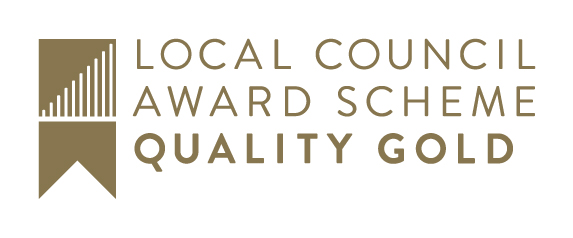                                  Chairman: Cllr. A. Askew                               Clerk to the Council: Lesley Swinbank MBA, FSLCC                              Springwell House, Spring Lane, Sedgefield Co. Durham. TS21 2HSTel. 01740 622429Email: clerk@hawthornparish.co.ukYou are hereby summoned to attend the January Monthly Meeting of the Hawthorn Parish Council which will be held at 7pm on Monday January 21st 2019  in the Community Centre.AGENDAApologies: To receive apologies and to approve reasons for absence.Declarations of InterestTo notify of any item on the agenda in which you may have an interest Minutes: To approve the Minutes of the Monthly Meeting of the Council held Monday December 10th  2018Matters of Information 	Reports   Police  Co. Cllr.  Community Centre  East Durham Committee  Any other reportsPublic ParticipationResidents are invited to give their views and comments to the Parish Council on issues on this agenda.Correspondence / emails  CDALC : proposed Charter between DCC and local councilsLosing Community Assets : Mr. Richard CrosierFinancial:  To endorse the monies to be paid by the Clerk since the last meeting / Bank reconciliationTo approve the National Pay Awards 2019 / 2020Quotation re summer plantingExternal Light – Community CentrePolicies / protocols	 To adopt the ‘Minutes and Dealing with e mails’ ProtocolsOperation London BridgeTraining: Information and reportsCurrent Planning Applications: Applications re DCC ListsEvents / InformationSnowman Competition : ReportSpring NewsletterCommunity Plant Scheme : Progress report Litter Bins – To orderDates of the next meeting: Monday 18th February  2019Lesley Swinbank Parish Clerk:   14th January 2019The Press and Public are very welcome to attend this meeting